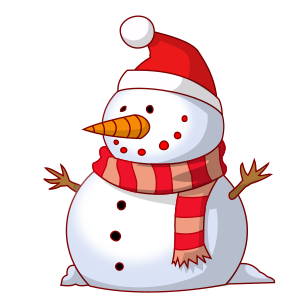 November 2016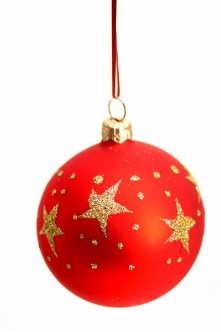 Dear Parents, Welcome back to school! I hope you had a nice October break. I look forward to working with you this term and we are now getting ready for a busy and exciting term ahead. This term we will be focusing on enterprise. We will look at the roles within a business, set up our own business to make a product to sell at the Christmas Fair to raise money for the school. We hope to see you at the Christmas fair to visit our stall. Language This term we will be developing our persuasive writing and our poetry linked to St Andrews and Christmas. We will also be creating some imaginative and retelling winter pictures stories which we hope to share with the younger children in the school. We are continuing to read our class novel Charlotte’s web by E. B. White completing a variety of tasks based on this. We will continue to use many of the Reflective Reading strategies to improve our understanding of a text and develop reading skills. MathsIn maths we will focusing on money linked to our topic and also begin to look at fractions, decimals and percentages before the Christmas break. We will continue to use the ‘Big Maths’ Programme to improve our mental maths. Every Friday the pupils will complete CLIC challenges and Total Recall Challenges and aim to improve on their personal best scores. This term Primary 5/6 will also be visiting Rosewell House or Summerhill Lodge to take part in a St Andrews day celebration including some singing, dancing and storytelling with some of the residents.This term Primary 5/6 also have our class assembly on Friday 25th November 2016Homework 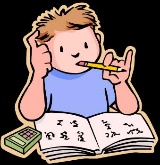 Please remember that your child will receive homework on a Monday due in for a Thursday. Please could you sign your child’s homework to acknowledge that you are aware what homework your child has and are happy with how it is competed. Your child will also receive reading books each week. Can you please check that your child has this with them every day to school as we often do activities in class related to these. Thank you for your support. Library 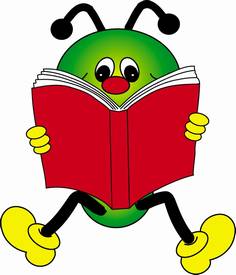 Our library slot this term is on a Monday afternoon, every second week, where your child will be able to change their book for a new one. The children have the option to either take the book home or leave it in their tray in class if they would rather. TimetableMonday - P.E – Miss Jackson Tuesday – Singing – Mr Thomson Wednesday – Music – Mrs Brown Thursday - P.E – Mr Galbraith I hope to see you are the Christmas fair, class assembly and our Christmas concert. If you have any questions do not hesitate to get in touch. Miss Jackson 